Наши летние будниНа участке не скучали, вместе сладкий клад искали,Трудности преодолели, сладости мы дружно съели! Игра-квест «Клад»                         В жару всегда приятно в тенёчке посидеть,                         Истории послушать, картинки рассмотреть.Чтение сказокМы цыпляток вырезали, краской их разрисовали,На листке их разместили, коллаж вместе смастерили.Самостоятельная изобразительная деятельностьНа участке не скучаем, в игры разные играем,И  игрушки за собой моем тёплою водой.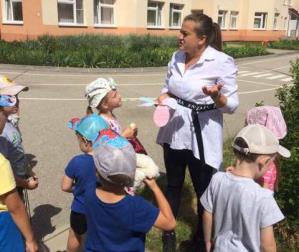 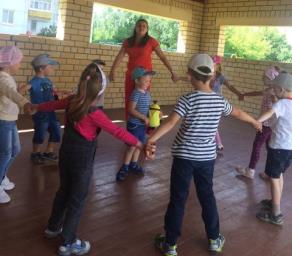 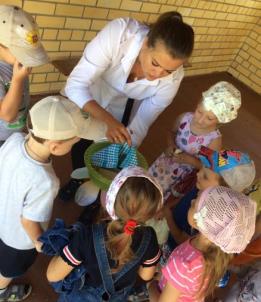 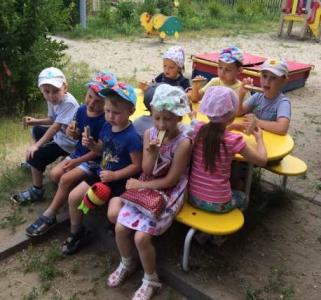 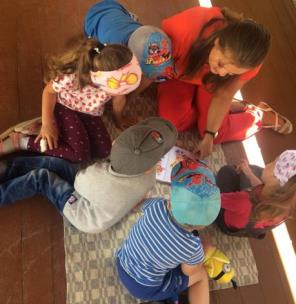 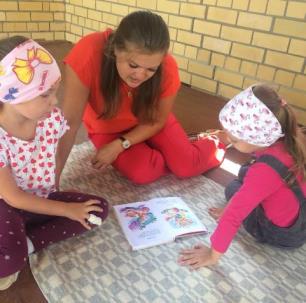 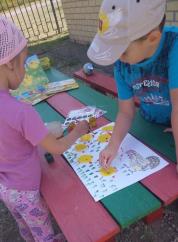 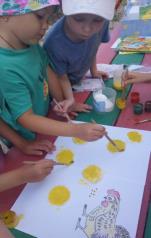 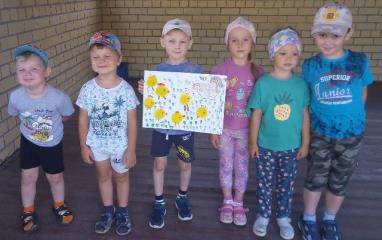 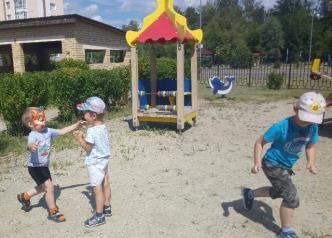 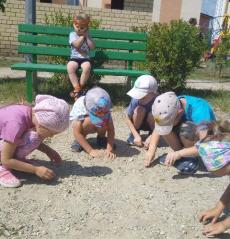 Подвижная игра «Хитрая лиса»Подвижная игра «Хитрая лиса»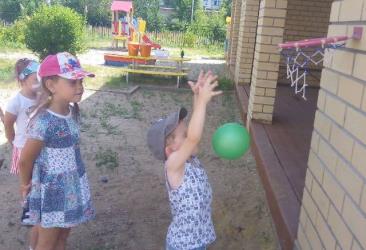 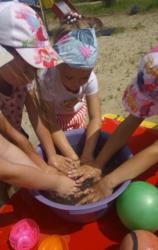 